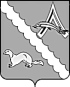 АДМИНИСТРАЦИЯ АЛЕКСАНДРОВСКОГО РАЙОНАТОМСКОЙ ОБЛАСТИПОСТАНОВЛЕНИЕО внесении изменений в постановление Администрации Александровского района Томской области от 21.12.2016 № 1332 Руководствуясь статьей 179 Бюджетного кодекса Российской Федерации, Порядком разработки, реализации и оценки эффективности муниципальных программ муниципального образования «Александровский район», утвержденным постановлением Администрации Александровского района Томской области от 02.09.2014 № 1143,ПОСТАНОВЛЯЮ:1. Внести в постановление Администрации Александровского района Томской области от 21.12.2016 № 1332 «Об утверждении муниципальной программы «Социальное развитие сел Александровского района на 2017-2021 годы и на плановый период до 2025 года», следующие изменения:1)в Программе «Социальное развитие сел Александровского района на 2017-2021 годы и на плановый период до 2025 года», (далее – Программа) (приложение):2)раздел «Объем средств бюджета района и иных финансовых ресурсов на реализацию муниципальной программы» паспорта Программы изложить в следующей редакции:3)раздел 5 Программы «Объемы и источники финансирования Программы» изложить в следующей редакции:«5. Объемы и источники финансирования Программы.4) приложения 2-4 к Программе изложить в редакции согласно приложениям 1-3 к настоящему постановлению.2. Настоящее постановление вступает в силу на следующий день после его  официального опубликования.3. Контроль за исполнением настоящего постановления возложить на заместителя Главы района по экономике и финансам – начальника Финансового отдела.Глава Александровского  района                                                                       В.П. МумберЛутфулина Е.Л.2-48-86Рассылка: финансовый отделПриложение 1 к постановлению Администрации Александровского района Томской области от 04.05.2022  № 575Приложение 2  к  муниципальной программе «Социальное развитие сел Александровского района на 2017-2021 годы и на плановый период до 2025 года»Перечень мероприятий муниципальной программыПриложение 2 к постановлению Администрации Александровского района Томской областиот 04.05.2022  № 575Приложение 3  к  муниципальной программе «Социальное развитие сел Александровского района на 2017-2021 годы и на плановый период до 2025 года»Ресурсное обеспечение реализации муниципальной программы «Социальное развитие сел Александровского района на 2017-2021 годы и на плановый период до 2025 года» за счет средств бюджета муниципального образования «Александровский район» и бюджета Томской областиПриложение 3 к постановлению Администрации Александровского района Томской областиот 04.05.2022  № 575Приложение 4  к  муниципальной программе «Социальное развитие сел Александровского района на 2017-2021 годы и на плановый период до 2025 года»Прогнозная (справочная) оценка ресурсного обеспечения реализации муниципальной программы за счет всех источников финансирования04.05.2022                                                             № 575с. Александровскоес. АлександровскоеОбъем средств бюджета района и иных финансовых ресурсов на реализацию муниципальной программыВсего: 507256,02844 тыс. руб.2017 г. – 53486,364 тыс. руб.,2018 г. – 58304,245 тыс. руб.,2019 г. – 52680,432 тыс. руб., 2020 г. – 47802,209 тыс. руб.,2021 г. – 54560,36844 тыс. руб.;2022 г. – 110534,93 тыс. руб.;2023 г. – 43021,36 тыс. руб.;2024 г. – 43433,06 тыс. руб.;2025 г. – 43433,06 тыс. руб.;Источ-ники и направ-ления  расходовОбъем финансирования, в том числе по годам, тыс. руб.Объем финансирования, в том числе по годам, тыс. руб.Объем финансирования, в том числе по годам, тыс. руб.Объем финансирования, в том числе по годам, тыс. руб.Объем финансирования, в том числе по годам, тыс. руб.Объем финансирования, в том числе по годам, тыс. руб.Объем финансирования, в том числе по годам, тыс. руб.Объем финансирования, в том числе по годам, тыс. руб.Источ-ники и направ-ления  расходоввсего2017-2019202020212022202320242025Бюджет района223874,4654474264,4417467,20923545,2064437681,4323364,2623775,9623775,96Бюджет области283381,56390206,60130335,031015,16272853,519657,119657,119657,1Итого507256,02844164471,04147802,20954560,36844110534,9343021,3643433,0643433,06Код аналитической программной классификацииКод аналитической программной классификацииНаименование подпрограммы, основного мероприятия, мероприятияОтветственный исполнитель, соисполнители Срок выполненияОжидаемый непосредственный результатОММНаименование подпрограммы, основного мероприятия, мероприятияОтветственный исполнитель, соисполнители Срок выполненияОжидаемый непосредственный результат12345Задача 1. Создание условий развития социальной сферы и  инфраструктуры на селеЗадача 1. Создание условий развития социальной сферы и  инфраструктуры на селеЗадача 1. Создание условий развития социальной сферы и  инфраструктуры на селеЗадача 1. Создание условий развития социальной сферы и  инфраструктуры на селеЗадача 1. Создание условий развития социальной сферы и  инфраструктуры на селеЗадача 1. Создание условий развития социальной сферы и  инфраструктуры на селе101Возмещение убытков, связанных с перевозкой пассажиров воздушным транспортомОтдел экономики Администрации района2017-2025Уменьшение стоимости проезда воздушным транспортом для населения района102Возмещение  части затрат по производству и реализации хлеба, организациям, использующим электроэнергию вырабатываемую дизельными электростанциямиОтдел экономики Администрации района                          2017-2025Удешевление стоимости хлеба в населенных пунктах с дизельными электростанциями103Создание условий для обеспечения перевозок воздушным транспортом:1)содержание вертолетных площадок по селам района;2)содержание технологических зданий (аэропорт) по селам районаОтдел экономики Администрации района                          2017-2025Обеспечение комфортного пребывания жителей сёл при перевозке воздушным транспортом104Капитальный и текущий ремонт автомобильных дорог и инженерных сооружений на них в границах муниципальных районов и поселенийОтдел экономики Администрации района, Главы поселений2017-2025Создание непрерывных, благоприятных условий для движения транспортных средств на территории МО «Александровский  район»105Капитальный  ремонт и (или) ремонт автомобильных дорог общего пользования местного значения в рамках государственной программы «Развитие транспортной системы в Томской области»Отдел экономики Администрации района, Главы поселений2017-2025Создание непрерывных, благоприятных условий для движения транспортных средств на территории МО «Александровский  район»106Капитальный и текущий ремонт автомобильных дорог и инженерных сооружений на них в границах муниципальных районов и поселений (софинансирование)Отдел экономики Администрации района, Главы поселений2017-2025Создание непрерывных, благоприятных условий для движения транспортных средств на территории МО «Александровский  район»107Создание условий для обеспечения перевозок водным транспортом:1)обустройство сходней;2) траление паромных причаловОтдел экономики Администрации района                          2017-2025Создание  безопасных условий для перевозки пассажиров водным транспортом108Установка знаков навигационного ограждения судового ходаОтдел экономики Администрации района                          2017-2025Создание  безопасных условий для перевозки пассажиров водным транспортом109Проведение выборовОтдел экономики Администрации района, главы поселений                               2017-2025Выполнение полномочий органов местного самоуправления по вопросам местного значения в сфере ЖКХ110Компенсация выпадающих доходов организациям, предоставляющим услуги населению по тарифам, не обеспечивающим возмещение издержек (пассажирские перевозки)Отдел экономики Администрации района, главы поселений                               2017-2025Выполнение полномочий органов местного самоуправления по вопросам местного значения в сфере ЖКХ111Компенсация выпадающих доходов организациям, предоставляющим услуги населению по тарифам, не обеспечивающим возмещение издержекОтдел экономики Администрации района, главы поселений2017-2025Выполнение полномочий органов местного самоуправления по вопросам местного значения в сфере ЖКХ112Компенсация местным бюджетам расходов по организации электроснабжения от дизельных электростанций (софинансирование)Отдел экономики Администрации района, главы поселений                             2017-2025Выполнение полномочий органов местного самоуправления по вопросам местного значения в сфере ЖКХ113Межбюджетные трансферты на содержание зимника б.н.п. Медведево- п. СеверныйОтдел экономики Администрации района, главы поселений2017-2025Создание  безопасных условий для перевозки пассажиров0114Возмещение убытков, связанных с ограничением нормативного потребления электроэнергии, вырабатываемую дизельными электростанциями в селах районаОтдел экономики Администрации района, Главы поселений2017-2025Выполнение полномочий органов местного самоуправления по вопросам местного значения в сфере ЖКХ0115Проведение независимой оценки линий электропередачОтдел экономики Администрации района, Главы поселений2017-2025Создание условий для передачи в аренду электроэнергетического хозяйства0116Обеспечение жителей отдаленных населенных пунктов Томской области услугами сотовой связиОтдел имущественных и земельных отношений  Администрации района2017-2025Создание условий для своевременного оказания юридическим и физическим лицам государственных и муниципальных услуг0117Проведение аварийно - восстановительных работ в здании по адресу: Александровский район, с. Новоникольское, пер. БольничныйАдминистрация района, Администрации поселений2017-2025Улучшения качества связи в труднодоступных населенных пунктах0118Траление причала для выгрузки топливаАдминистрация района, Администрации поселений2017-2025Развитие предпринимательства в селах района, обеспечение населения продуктами первой необходимости0119Приобретение автогрейдера для нужд дорожного хозяйстваАдминистрация района, Администрации поселений2017-2025Обеспечение дорожной деятельности0120Мероприятия на компенсацию местным бюджетам расходов по организации электроснабжения от дизельных электростанцийОтдел экономики Администрации района                               2017-2025Обеспечение населения труднодоступных населенных пунктов продуктами питания первой необходимости0121Приобретение специализированной техники для осуществления межмуниципальных перевозокАдминистрация района, Администрации поселений2017-2025Развитие транспортной инфраструктуры на территории района0122Обеспечение софинансирования расходов по обеспечению жителей отдаленных населенных пунктов Томской области услугами связиАдминистрация района, Администрации поселений2017-2025Развитие инфраструктуры связи на территории района0123Возмещение расходов, связанных с содержанием оборудования сетей сотовой связи стандарта GSMОтдел имущественных и земельных отношений  Администрации района2017-2025Развитие инфраструктуры связи на территории района0124Диагностика и паспортизация автомобильных дорогАдминистрация района, Администрации поселений2017-2025Обеспечение дорожной деятельности0105Приобретение автомобиля для обеспечения перевозок в п. СеверныйАдминистрация района, Администрации поселений2017-2025Обеспечение дорожной деятельности0126Приобретение пескоразбрасывателя марки ПРР-3.0Администрация района, Администрации поселений2017-2025Обеспечение дорожной деятельности0127Приобретение трактора с навесным оборудованием с. АлександровскоеАдминистрация района, Администрации поселений2017-2025Обеспечение дорожной деятельности0128Приобретение с доставкой снегохода марки Буран Лидер Длинный, саней "классика-Буран" с прицепным устройством с амортизирующим механизмомАдминистрация района, Администрации поселений2017-2025Обеспечение дорожной деятельности0129Разработка ПСД на капитальный ремонт автодороги улица Молодёжная, с. Александровское, Александровского района, Томская областьАдминистрация района, Администрации поселений2017-2025Обеспечение дорожной деятельности0130Возмещение расходов за оказанные услуги сети передачи данных Интернет в рамках Проекта СЗОАдминистрация района, Администрации поселений2017-2025Обеспечение населения услугами сети Интернет0131Возмещение убытков, связанных с перевозкой пассажиров автомобильным автотранспортомАдминистрация района, Администрации поселений2017-2025Уменьшение стоимости проезда автобусным транспортом для населения района0132Организация транспортного обслуживания населения воздушным транспортом в границах муниципальных районовАдминистрация района2017-2025Уменьшение стоимости проезда воздушным транспортом для населения района0133Обустройство микрорайона индивидуальной жилой застройки ул. Пролетарская-ул. Багряная. Водоснабжение. Уличная дренажная система в с. Александровское Александровского района Томской областиАдминистрация района, Администрации поселений2017-2025Обеспечение дорожной деятельности, строительство автодороги 640 м0134Ремонтно- восстановительные работы, включая стоимость запасных частей асфальтосмесительной установки ДС-158Администрация района, Администрации поселений2017-2025Обеспечение дорожной деятельностиЗадача 2. Оказание помощи в развитии личного подсобного хозяйстваЗадача 2. Оказание помощи в развитии личного подсобного хозяйстваЗадача 2. Оказание помощи в развитии личного подсобного хозяйстваЗадача 2. Оказание помощи в развитии личного подсобного хозяйстваЗадача 2. Оказание помощи в развитии личного подсобного хозяйстваЗадача 2. Оказание помощи в развитии личного подсобного хозяйства201Оказание адресной помощи гражданам, имеющим в личном подсобном хозяйстве коровглавный специалист по государственной поддержке сельскохозяйственного производства2017-2025Сохранение и увеличение поголовья скота в населенных пунктах202Оказание адресной помощи физическим и юридическим лицам, на приобретение и заготовку грубых кормовглавный специалист по государственной поддержке сельскохозяйственного производства2017-2025Сохранение и увеличение поголовья скота в населенных пунктах203Осуществление отдельных государственных полномочий по поддержке сельскохозяйственного производства (поддержка малых форм хозяйствования)главный специалист по государственной поддержке сельскохозяйственного производства2017-2025Сохранение и увеличение поголовья скота в населенных пунктах, развитие мясного и молочного скотоводства204Осуществление отдельных государственных полномочий по поддержке сельскохозяйственного производства (предоставление субсидий на возмещение части процентной ставки по долгосрочным, среднесрочным и краткосрочным кредитам, взятым малыми формами хозяйствования)главный специалист по государственной поддержке сельскохозяйственного производства2017-2025Выполнение государственных полномочий по поддержке сельскохозяйственного производства205Осуществление отдельных государственных полномочий по поддержке сельскохозяйственного производства (предоставление субсидий на содействие достижению целевых показателей реализации региональных программ развития агропромышленного комплекса поддержки малых форм хозяйствования)главный специалист по государственной поддержке сельскохозяйственного производства2017-2025Выполнение государственных полномочий по поддержке сельскохозяйственного производстваЗадача 3. Повышение комфортности среды жизнедеятельности граждан, проживающих в сельской местностиЗадача 3. Повышение комфортности среды жизнедеятельности граждан, проживающих в сельской местностиЗадача 3. Повышение комфортности среды жизнедеятельности граждан, проживающих в сельской местностиЗадача 3. Повышение комфортности среды жизнедеятельности граждан, проживающих в сельской местностиЗадача 3. Повышение комфортности среды жизнедеятельности граждан, проживающих в сельской местностиЗадача 3. Повышение комфортности среды жизнедеятельности граждан, проживающих в сельской местности302Сбор и утилизация бытовых и промышленных отходовОтдел экономики Администрации района                               2017-2025Выполнение полномочий органов местного самоуправления по вопросам местного значения в сфере ЖКХ303Благоустройство сел районаАдминистрация района, Администрации поселений2017-2025Улучшение качества проживания 305Поддержка кадрового обеспечения на территории Александровского района (привлечение и закрепление кадров на селе)Отдел экономики Администрации района                               2017-2025Привлечение кадров на село306Информирование населения о деятельности органов местного самоуправления Александровского района, и информационно-разъяснительная работа по актуальным социально-значимым вопросам в печатных изданияхОтдел экономики Администрации района                               2017-2025Информирование населения307Информационные услуги: изготовление сюжетов по актуальным социально-значимым вопросам на телевиденииОтдел экономики Администрации района                               2017-2025Информирование населения308Обслуживание объектов муниципальной собственностиОтдел имущественных и земельных отношений2017-2025Содержание объектов муниципальной собственности в нормативном состоянии309Мероприятия по землеустройствуОтдел имущественных и земельных отношений2017-2025Выполнение условий земельного законодательства310Ликвидация несанкционированных свалок, вывоз крупногабаритного мусорАдминистрация района, Администрации поселений2017-2025Выполнение полномочий органов местного самоуправления по вопросам местного значения в сфере защиты окружающей среды311Утилизация ртутьсодержащих лампАдминистрация района, Отдел образования, Отдел культуры, спорта и молодежной политики2017-2025Выполнение полномочий органов местного самоуправления по вопросам местного значения в сфере защиты окружающей средыЗадача 4. Регулирование численности безнадзорных животныхЗадача 4. Регулирование численности безнадзорных животныхЗадача 4. Регулирование численности безнадзорных животныхЗадача 4. Регулирование численности безнадзорных животныхЗадача 4. Регулирование численности безнадзорных животныхЗадача 4. Регулирование численности безнадзорных животных401Регулирование численности безнадзорных животныхОтдел экономики Администрации района                               2017-2025Обеспечение безопасности проживания населения402Осуществление деятельности по обращению с животными без владельцевАдминистрация района2017-2025Обеспечение безопасности проживания населенияКод аналитичес-кой программной классифика-цииКод аналитичес-кой программной классифика-цииНаименование мероприятияОтветственный исполнитель, соисполнительКод бюджетной классификацииКод бюджетной классификацииКод бюджетной классификацииКод бюджетной классификацииКод бюджетной классификацииКод бюджетной классификацииРасходы бюджета муниципального образования, тыс. рублейРасходы бюджета муниципального образования, тыс. рублейРасходы бюджета муниципального образования, тыс. рублейРасходы бюджета муниципального образования, тыс. рублейРасходы бюджета муниципального образования, тыс. рублейРасходы бюджета муниципального образования, тыс. рублейРасходы бюджета муниципального образования, тыс. рублейРасходы бюджета муниципального образования, тыс. рублейРасходы бюджета муниципального образования, тыс. рублейОММНаименование мероприятияОтветственный исполнитель, соисполнительГРБСРзРзПрЦСВР2017-20192017-20192020202120212022202320242025Задача 1. Создание условий развития социальной сферы и  инфраструктуры на селеЗадача 1. Создание условий развития социальной сферы и  инфраструктуры на селеЗадача 1. Создание условий развития социальной сферы и  инфраструктуры на селеЗадача 1. Создание условий развития социальной сферы и  инфраструктуры на селеЗадача 1. Создание условий развития социальной сферы и  инфраструктуры на селеЗадача 1. Создание условий развития социальной сферы и  инфраструктуры на селеЗадача 1. Создание условий развития социальной сферы и  инфраструктуры на селеЗадача 1. Создание условий развития социальной сферы и  инфраструктуры на селеЗадача 1. Создание условий развития социальной сферы и  инфраструктуры на селеЗадача 1. Создание условий развития социальной сферы и  инфраструктуры на селеЗадача 1. Создание условий развития социальной сферы и  инфраструктуры на селеЗадача 1. Создание условий развития социальной сферы и  инфраструктуры на селеЗадача 1. Создание условий развития социальной сферы и  инфраструктуры на селеЗадача 1. Создание условий развития социальной сферы и  инфраструктуры на селеЗадача 1. Создание условий развития социальной сферы и  инфраструктуры на селеЗадача 1. Создание условий развития социальной сферы и  инфраструктуры на селеЗадача 1. Создание условий развития социальной сферы и  инфраструктуры на селеЗадача 1. Создание условий развития социальной сферы и  инфраструктуры на селеЗадача 1. Создание условий развития социальной сферы и  инфраструктуры на селе101Возмещение убытков, связанных с перевозкой пассажиров воздушным транспортомАдминистрация района, Администрации поселений90129865,66129865,66111603,711603,7140188163109131091310913102Возмещение  части затрат по производству и реализации хлеба, организациям, использующим электроэнергию вырабатываемую дизельными электростанциямиАдминистрация района, Администрации поселений9012459,32459,3812812713,39534----103Создание условий для обеспечения перевозок воздушным транспортом:1)содержание вертолетных площадок по селам района;2)содержание технологических зданий (аэропорт) по селам районаАдминистрация района, Администрации поселений90112211221547,582547,582570570570570570104Капитальный и текущий ремонт автомобильных дорог и инженерных сооружений на них в границах муниципальных районов и поселенийАдминистрация района, Администрации поселений9018173,6328173,6323210,723210,721862,7062718.742378142104210105Капитальный  ремонт и (или) ремонт автомобильных дорог общего пользования местного значения в рамках государственной программы «Развитие транспортной системы в Томской области»Администрация района, Администрации поселений90121963,821963,88200820082008269.9---106Капитальный и текущий ремонт автомобильных дорог и инженерных сооружений на них в границах муниципальных районов и поселений (софинансирование)Администрация района, Администрации поселений901379,949379,949---435.258---107Создание условий для обеспечения перевозок водным транспортом:1)обустройство сходней;2)траление паромных причаловАдминистрация района, Администрации поселений901970,888970,888319,169319,169286,91806346.32346.32346.32346.32108Установка знаков навигационного ограждения судового ходаАдминистрация района, Администрации поселений901570,21570,21268,693268,693271,16704274.5274.5274.5274.5109Проведение выборовОтдел экономики Администрации района, Главы поселений9011044,01044,0---1440---110Компенсация выпадающих доходов организациям, предоставляющим услуги населению по тарифам, не обеспечивающим возмещение издержек (пассажирские перевозки)Администрация района, Администрации поселений901----800----111Компенсация выпадающих доходов организациям, предоставляющим услуги населению по тарифам, не обеспечивающим возмещение издержекАдминистрация района, Администрации поселений90121159,02521159,025-----112Компенсация местным бюджетам расходов по организации электроснабжения от дизельных электростанций (софинансирование)Администрация района, Администрации поселений901--2,1462,1461002,52,52,52,52,5113Межбюджетные трансферты на содержание зимника б.н.п. Медведево – п. Северныйотдел экономики Администрации района                               901900,0100100150150300300300300114Возмещение убытков, связанных с ограничением нормативного потребления электроэнергии, вырабатываемую дизельными электростанциями в селах районаОтдел экономики Администрации района, Главы поселений90124782478-------115Проведение независимой оценки линий электропередачОтдел экономики Администрации района, Главы поселений901360,0360,0-------116Обеспечение жителей отдаленных населенных пунктов Томской области услугами сотовой связиОтдел экономики, Администрации поселений9016167,26167,2-------117Проведение аварийно - восстановительных работ в здании по адресу: Александровский район, с. Новоникольское, пер. БольничныйОтдел экономики, Администрация Новоникольского сельского поселения901926,0926,0-------118Траление причала для выгрузки топливаОтдел экономики, Администрация Назинского сельского поселения90115,06315,063-------119Приобретение автогрейдера для нужд дорожного хозяйстваОтдел экономики, Администрация Александровского сельского поселения901---------120Компенсация местным бюджетам расходов по организации электроснабжения от дизельных электростанцийАдминистрация района, Администрации поселений901599515995122356,822356,821299,818824,518824,518824,518824,5121Приобретение специализированной техники для осуществления межмуниципальных перевозокОтдел экономики, Администрации поселений90118001800-------122Обеспечение софинансирования расходов по обеспечению жителей отдаленных населенных пунктов Томской области услугами связиОтдел экономики, Администрации поселений901187,25187,25-------123Возмещение расходов, связанных с содержанием оборудования сетей сотовой связи стандарта GSMОтдел экономики, Администрации поселений901613,166613,166215,199215,19999,0122,7122,7122,7122,7124Диагностика и паспортизация автомобильных дорогАдминистрация района, Администрации поселений901----984,52----105Приобретение автомобиля для обеспечения перевозок в п. СеверныйАдминистрация района, Администрации поселений901-----800,0---126Приобретение пескоразбрасывателя марки ПРР-3.0Администрация района, Администрации поселений901-----599.0---127Приобретение трактора с навесным оборудованием с. АлександровскоеАдминистрация района, Администрации поселений901----1000,0----128Приобретение с доставкой снегохода марки Буран Лидер Длинный, саней "классика-Буран" с прицепным устройством с амортизирующим механизмомАдминистрация района, Администрации поселений901----415,0----129Разработка ПСД на капитальный ремонт автодороги улица Молодёжная, с. Александровское, Александровского района, Томская областьАдминистрация района, Администрации поселений901-----898.5---130Возмещение расходов за оказанные услуги сети передачи данных Интернет в рамках Проекта СЗОАдминистрация района, Администрации поселений901-----200---131Возмещение убытков, связанных с перевозкой пассажиров автомобильным автотранспортомАдминистрация района, Администрации поселений901-----800---132Организация транспортного обслуживания населения воздушным транспортом в границах муниципальных районовАдминистрация района901-----8163---133Обустройство микрорайона индивидуальной жилой застройки ул. Пролетарская-ул. Багряная. Водоснабжение. Уличная дренажная система в с. Александровское Александровского района Томской областиАдминистрация района, Администрации поселений901-----37901.9---134Ремонтно- восстановительные работы, включая стоимость запасных частей асфальтосмесительной установки ДС-158Администрация района901-----10750,00---Задача 2. Оказание помощи в развитии личного подсобного хозяйстваЗадача 2. Оказание помощи в развитии личного подсобного хозяйстваЗадача 2. Оказание помощи в развитии личного подсобного хозяйстваЗадача 2. Оказание помощи в развитии личного подсобного хозяйстваЗадача 2. Оказание помощи в развитии личного подсобного хозяйстваЗадача 2. Оказание помощи в развитии личного подсобного хозяйстваЗадача 2. Оказание помощи в развитии личного подсобного хозяйстваЗадача 2. Оказание помощи в развитии личного подсобного хозяйстваЗадача 2. Оказание помощи в развитии личного подсобного хозяйстваЗадача 2. Оказание помощи в развитии личного подсобного хозяйстваЗадача 2. Оказание помощи в развитии личного подсобного хозяйстваЗадача 2. Оказание помощи в развитии личного подсобного хозяйстваЗадача 2. Оказание помощи в развитии личного подсобного хозяйстваЗадача 2. Оказание помощи в развитии личного подсобного хозяйстваЗадача 2. Оказание помощи в развитии личного подсобного хозяйстваЗадача 2. Оказание помощи в развитии личного подсобного хозяйстваЗадача 2. Оказание помощи в развитии личного подсобного хозяйстваЗадача 2. Оказание помощи в развитии личного подсобного хозяйстваЗадача 2. Оказание помощи в развитии личного подсобного хозяйства201Оказание адресной помощи гражданам, имеющим в личном подсобном хозяйстве коровПервый заместитель Главы Александровского района; главный специалист по государственной поддержке сельскохозяйственного производства9011573,956--------202Оказание адресной помощи физическим и юридическим лицам, на приобретение и заготовку грубых кормовПервый заместитель Главы Александровского района; главный специалист по государственной поддержке сельскохозяйственного производства901143,0100,0100,0100,0100,0100,0100,0100,0100,0203Осуществление отдельных государственных полномочий по поддержке сельскохозяйственного производства (поддержка малых форм хозяйствования)Первый заместитель Главы Александровского района; главный специалист по государственной поддержке сельскохозяйственного производства9011180,14504,166504,166763,462763,462379,5379,5379,5379,5204Осуществление отдельных государственных полномочий по поддержке сельскохозяйственного производства (предоставление субсидий на возмещение части процентной ставки по долгосрочным, среднесрочным и краткосрочным кредитам, взятым малыми формами хозяйствования)Первый заместитель Главы Александровского района; главный специалист по государственной поддержке сельскохозяйственного производства9015,466--------205Осуществление отдельных государственных полномочий по поддержке сельскохозяйственного производства (предоставление субсидий на содействие достижению целевых показателей реализации региональных программ развития агропромышленного комплекса поддержки малых форм хозяйствования)Главный специалист по государственной поддержке сельскохозяйственного производства90112,995--------Задача 3. Повышение комфортности среды жизнедеятельности граждан, проживающих в сельской местностиЗадача 3. Повышение комфортности среды жизнедеятельности граждан, проживающих в сельской местностиЗадача 3. Повышение комфортности среды жизнедеятельности граждан, проживающих в сельской местностиЗадача 3. Повышение комфортности среды жизнедеятельности граждан, проживающих в сельской местностиЗадача 3. Повышение комфортности среды жизнедеятельности граждан, проживающих в сельской местностиЗадача 3. Повышение комфортности среды жизнедеятельности граждан, проживающих в сельской местностиЗадача 3. Повышение комфортности среды жизнедеятельности граждан, проживающих в сельской местностиЗадача 3. Повышение комфортности среды жизнедеятельности граждан, проживающих в сельской местностиЗадача 3. Повышение комфортности среды жизнедеятельности граждан, проживающих в сельской местностиЗадача 3. Повышение комфортности среды жизнедеятельности граждан, проживающих в сельской местностиЗадача 3. Повышение комфортности среды жизнедеятельности граждан, проживающих в сельской местностиЗадача 3. Повышение комфортности среды жизнедеятельности граждан, проживающих в сельской местностиЗадача 3. Повышение комфортности среды жизнедеятельности граждан, проживающих в сельской местностиЗадача 3. Повышение комфортности среды жизнедеятельности граждан, проживающих в сельской местностиЗадача 3. Повышение комфортности среды жизнедеятельности граждан, проживающих в сельской местностиЗадача 3. Повышение комфортности среды жизнедеятельности граждан, проживающих в сельской местностиЗадача 3. Повышение комфортности среды жизнедеятельности граждан, проживающих в сельской местностиЗадача 3. Повышение комфортности среды жизнедеятельности граждан, проживающих в сельской местностиЗадача 3. Повышение комфортности среды жизнедеятельности граждан, проживающих в сельской местности302Сбор и утилизация бытовых и промышленных отходовотдел экономики Администрации района                               901863,74288,0288,0288,0288,0488.0488.0488.0488.0303Благоустройство сел районаАдминистрации поселений901674,57--------305Поддержка кадрового обеспечения на территории Александровского района (привлечение и закрепление кадров на селе)Администрация района, Отдел образования, Отдел культуры, спорта и молодежной политики901--1502,81401,11383,81383,8306Информирование населения о деятельности органов местного самоуправления Александровского района, и информационно-разъяснительная работа по актуальным социально-значимым вопросам в печатных изданияхОтдел экономики Администрации района                               901-----2922,712922,712922,712922,71307Информационные услуги: изготовление сюжетов по актуальным социально-значимым вопросам на телевиденииАдминистрация района901-----673673673673308Обслуживание объектов муниципальной собственностиАдминистрация района901-----1355,031355,031355,031355,03309Мероприятия по землеустройствуАдминистрация района901-----114,4114,4114,4114,4310Ликвидация несанкционированных свалок, вывоз крупногабаритного мусорАдминистрация района, Администрации поселений901-----160---311Утилизация ртутьсодержащих лампАдминистрация района, Отдел образования, Отдел культуры, спорта и молодежной политики901903907-----114,87---Задача 4.Регулирование численности безнадзорных животныхЗадача 4.Регулирование численности безнадзорных животныхЗадача 4.Регулирование численности безнадзорных животныхЗадача 4.Регулирование численности безнадзорных животныхЗадача 4.Регулирование численности безнадзорных животныхЗадача 4.Регулирование численности безнадзорных животныхЗадача 4.Регулирование численности безнадзорных животныхЗадача 4.Регулирование численности безнадзорных животныхЗадача 4.Регулирование численности безнадзорных животныхЗадача 4.Регулирование численности безнадзорных животныхЗадача 4.Регулирование численности безнадзорных животныхЗадача 4.Регулирование численности безнадзорных животныхЗадача 4.Регулирование численности безнадзорных животныхЗадача 4.Регулирование численности безнадзорных животныхЗадача 4.Регулирование численности безнадзорных животныхЗадача 4.Регулирование численности безнадзорных животныхЗадача 4.Регулирование численности безнадзорных животныхЗадача 4.Регулирование численности безнадзорных животныхЗадача 4.Регулирование численности безнадзорных животных401Регулирование численности безнадзорных животныхАдминистрация района901-336,9336,9336,9336,9444,8453,1453,1453,1402Осуществление деятельности по обращению с животными без владельцевАдминистрация района901-----700---Наименование муниципальной программы, подпрограммыИсточник финансированияОценка расходов, в том числе по годам, тыс. рублейОценка расходов, в том числе по годам, тыс. рублейОценка расходов, в том числе по годам, тыс. рублейОценка расходов, в том числе по годам, тыс. рублейОценка расходов, в том числе по годам, тыс. рублейОценка расходов, в том числе по годам, тыс. рублейОценка расходов, в том числе по годам, тыс. рублейОценка расходов, в том числе по годам, тыс. рублейНаименование муниципальной программы, подпрограммыИсточник финансированияИтого 2017-2019202020212022202320242025«Социальное развитие сел Александровского района на 2017-2021 годы и на плановый период до 2025 года»Бюджет района223874,4654474264,4417467,20923545,2064437681,4323364,2623775,9623775,96«Социальное развитие сел Александровского района на 2017-2021 годы и на плановый период до 2025 года»Бюджет Томской области283381,56390206,60130335,031015,16272853,519657,119657,119657,1«Социальное развитие сел Александровского района на 2017-2021 годы и на плановый период до 2025 года»Всего507256,02844164471,04147802,20954560,36844110534,9343021,3643433,0643433,06